Assignment 11due 4-5 December 2023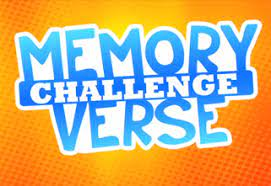 Done:    .   ___ Memorize the verse(s) for Week 11 on your schedule = 	.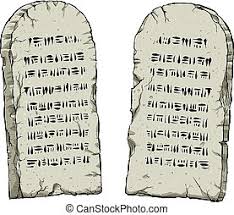 God of Freedom WorkbookDone:    .   ___ Read Exodus 27 and Exodus 30:11-38.___ Answer the questions for Days 1-3 for Week 7 on pages 101-106.